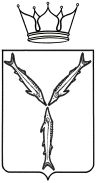 МИНИСТЕРСТВО ОБРАЗОВАНИЯ  САРАТОВСКОЙ ОБЛАСТИП Р И К А З                  от 15.12.2022__1_______ № 2080_________г. СаратовОб утверждении перечня вакантных должностей педагогических работников в общеобразовательных организациях Саратовской области, при замещении которых осуществляются единовременные компенсационные выплаты в 2023 годуВ соответствии с постановлением Правительства Российской Федерации от 26 декабря 2017 года № 1642 «Об утверждении государственной программы Российской Федерации «Развитие образования», распоряжением Правительства Саратовской области 
от 27 декабря 2019 года № 331-Пр «Об уполномоченном органе по предоставлению единовременных компенсационных выплат учителям, прибывшим (переехавшим) на работу в сельские населенные пункты, либо рабочие поселки, либо поселки городского типа, либо города с населением до 50 тысяч человек»ПРИКАЗЫВАЮ:1. Утвердить перечень вакантных должностей педагогических работников в общеобразовательных организациях Саратовской области, при замещении которых осуществляются единовременные компенсационные выплаты в 2023 году (приложение). 2. Отделу аналитической и организационной работы управления развития профессионального образования и организационной работы министерства образования Саратовской области разместить данный приказ на официальном сайте министерства образования.3. Отделу правовой работы управления правовой и кадровой работы разместить перечень вакантных должностей педагогических работников в общеобразовательных организациях Саратовской области, при замещении которых осуществляются единовременные компенсационные выплаты в 2023 году, на портале «Земский учитель» (zemteacher.apkpro.ru) в открытой информационно-коммуникационной сети «Интернет».  4. Настоящий приказ вступает в силу с 1 января 2023 года.5. Контроль за исполнением настоящего приказа оставляю за собой.Первый заместитель министра  					           Е.В. НерозяПриложение УТВЕРЖДЕНприказом министерства образования Саратовской областиот_____________№_________Перечень вакантных должностейпедагогических работников в общеобразовательных организациях Саратовской области, при замещении которых осуществляются единовременные компенсационные выплаты в 2023 году№ п/пВакантная должностьНаименование общеобразовательной организации Учебная нагрузкаУчитель иностранного языка (немецкий и английский)Муниципальное бюджетное общеобразовательное учреждение средней общеобразовательной школы № 1 
с. Александров-Гай Александрово-Гайского муниципального района Саратовской области (филиал в п. Приузенский)22 часаУчитель русского языка и литературыМуниципальное бюджетное общеобразовательное учреждение средняя общеобразовательная школа № 3 
с. Александров-Гай Александрово-Гайского муниципального района Саратовской области (филиал в 
с. Канавка)34 часаУчитель английского языкаМуниципальное бюджетное общеобразовательное учреждение средняя общеобразовательная школа № 3 
с. Александров-Гай Александрово-Гайского муниципального района Саратовской области (филиал в 
с. Канавка)21 час Учитель математики и информатикиМуниципальное бюджетное общеобразовательное учреждение средняя общеобразовательная школа с. Камышки Александрово-Гайского муниципального района Саратовской области22 часа Учитель иностранного языка (немецкий и английский язык)Муниципальное бюджетное общеобразовательное учреждение - средняя общеобразовательная школа № 1 
г. Аркадака Саратовской области (филиал в с. Баклуши)26 часовУчитель русского языка и литературыМуниципальное бюджетное общеобразовательное учреждение - средняя общеобразовательная школа № 3 города Аркадака Саратовской области22 часа Учитель иностранного языка (немецкий и английский язык)Муниципальное бюджетное общеобразовательное учреждение - средняя общеобразовательная школа № 3 города Аркадака Саратовской области21 час Учитель начальных классовМуниципальное общеобразовательное учреждение - основная общеобразовательная школа села Песчанка Аткарского района Саратовской области30 часовУчитель физической культурыМуниципальное общеобразовательное учреждение - основная общеобразовательная школа села Песчанка Аткарского района Саратовской области18 часовУчитель английского языкаМуниципальное автономное общеобразовательное учреждение «Средняя общеобразовательная школа 
с. Маянга» Балаковского района Саратовской области27 часовУчитель английского языкаМуниципальное общеобразовательное учреждение «Средняя общеобразовательная школа № 1 р.п. Дергачи»18 часовУчитель математикиМуниципальное общеобразовательное учреждение «Средняя общеобразовательная школа № 2 р.п. Дергачи»20 часовУчитель русского языка и литературыМуниципальное общеобразовательное учреждение «Средняя общеобразовательная школа № 2 р.п. Дергачи»25 часовУчитель русского языка и литературыМуниципальное общеобразовательное учреждение «Средняя общеобразовательная школа имени Героя Советского Союза В.И.Лаврова с. Горяйновка Духовницкого района Саратовской области»22 часаУчитель химии и биологииМуниципальное общеобразовательное учреждение «Средняя общеобразовательная школа им. Г.И.Марчука р.п. Духовницкое Духовницкого района Саратовской области»18 часовУчитель русского языка и литературыМуниципальное общеобразовательное учреждение «Средняя общеобразовательная школа № 2 г. Ершова Саратовской области им. Героя Советского Союза Зуева М.А.»24 часовУчитель истории и обществознанияМуниципальное общеобразовательное учреждение «Средняя общеобразовательная школа № 2 г. Ершова Саратовской области им. Героя Советского Союза Зуева М.А.»25 часовУчитель математикиМуниципальное общеобразовательное учреждение «Средняя общеобразовательная школа с. Рефлектор Ершовского района Саратовской области» им. Героя советского Союза Данукалова А.Ф. (филиал в п. Целинный)18 часовУчитель физикиМуниципальное общеобразовательное учреждение «Средняя общеобразовательная школа с. Рефлектор Ершовского района Саратовской области» им. Героя советского Союза Данукалова А.Ф.18 часовУчитель начальных классовМуниципальное общеобразовательное учреждение «Средняя общеобразовательная школа с. Рефлектор Ершовского района Саратовской области» им. Героя советского Союза Данукалова А.Ф.18 часовУчитель русского языка и литературыМуниципальное общеобразовательное учреждение «Средняя общеобразовательная школа с. Перекопное Ершовского района Саратовской области» им. Героя Советского Союза В. И. Киреева27 часовУчитель математики и информатикиМуниципальное общеобразовательное учреждение «Средняя общеобразовательная школа с. Ивантеевка имени И.Ф. Дрёмова Саратовской области»22 часаУчитель английского языкаМуниципальное общеобразовательное учреждение «Средняя общеобразовательная школа с. Ивантеевка имени И.Ф. Дрёмова Саратовской области»18 часовУчитель истории и обществознанияМуниципальное общеобразовательное учреждение «Основная общеобразовательная школа с. Канаевка имени С.П. Жаркова Ивантеевского района Саратовской области»23 часаУчитель математики и физикиМуниципальное общеобразовательное учреждение «Основная общеобразовательная школа с. Канаевка имени С.П. Жаркова Ивантеевского района Саратовской области»32 часаУчитель информатикиМуниципальное общеобразовательное учреждение «Гимназия-школа с. Ивантеевка Саратовской области»18 часовУчитель математикиМуниципальное общеобразовательное учреждение «Средняя общеобразовательная школа с. Яблоновый Гай Ивантеевского района Саратовской области»18 часовУчитель русского языка и литературыМуниципальное бюджетное общеобразовательное учреждение «Средняя общеобразовательная школа с.Колокольцовка Калининского района Саратовской области»18 часовУчитель математики и информатики Муниципальное бюджетное общеобразовательное учреждение «Средняя общеобразовательная школа с.Колокольцовка Калининского района Саратовской области»18 часовУчитель физики и математики Муниципальное бюджетное общеобразовательное учреждение «Средняя общеобразовательная школа 
с. Сергиевка Калининского района Саратовской области»20 часовУчитель математики и физикиМуниципальное бюджетное общеобразовательное учреждение «Средняя общеобразовательная школа 
с. Малая Екатериновка Калининского района Саратовской области»18 часовУчитель русского языка и литературыМуниципальное бюджетное общеобразовательное учреждение «Средняя общеобразовательная школа № 3 города Красноармейска Саратовской области имени дважды Героя Советского Союза Скоморохова Н.М.»18 часовУчитель истории и обществознанияМуниципальное бюджетное общеобразовательное учреждение «Средняя общеобразовательная школа № 3 города Красноармейска Саратовской области имени дважды Героя Советского Союза Скоморохова Н.М.»18 часовУчитель математики и физикиМуниципальное бюджетное общеобразовательное учреждение «Средняя общеобразовательная школа № 3 города Красноармейска Саратовской области имени дважды Героя Советского Союза Скоморохова Н.М.»18 часовУчитель начальных классовМуниципальное общеобразовательное учреждение - средняя общеобразовательная школа № 2 г. Красный Кут Саратовской области25 часовУчитель физикиМуниципальное общеобразовательное учреждение - средняя общеобразовательная школа № 2 г. Красный Кут Саратовской области18 часовУчитель начальных классовМуниципальное общеобразовательное учреждение – средняя общеобразовательная школа № 3 г. Красный Кут Саратовской области18 часовУчитель химии - биологииМуниципальное общеобразовательное учреждение – средняя общеобразовательная школа с. Лебедевка Краснокутского района Саратовской области19 часовУчитель математикиМуниципальное общеобразовательное учреждение – средняя общеобразовательная школа с. Логиновка Краснокутского района Саратовской области20 часовУчитель иностранного языка  (английский язык)Муниципальное общеобразовательное учреждение – средняя общеобразовательная школа с. Логиновка Краснокутского района Саратовской области21 часУчитель математикиМуниципальное общеобразовательное учреждение «Средняя общеобразовательная школа п. Горный Краснопартизанского района Саратовской области»18 часовУчитель математикиМуниципальное образовательное учреждение «Средняя общеобразовательная школа п. Петровский Краснопартизанского района Саратовской области»25 часовУчитель химииМуниципальное бюджетное общеобразовательное учреждение «Средняя общеобразовательная школа № 1 р.п. Лысые Горы Саратовской области»18 часовУчитель русского языка и литературыМуниципальное бюджетное общеобразовательное учреждение «Средняя общеобразовательная школа № 1 р.п. Лысые Горы Саратовской области»18 часовУчитель немецкого языкаМуниципальное бюджетное общеобразовательное учреждение «Средняя общеобразовательная школа № 1 р.п. Лысые Горы Саратовской области»19 часовУчитель немецкого языкаМуниципальное бюджетное общеобразовательное учреждение «Средняя общеобразовательная школа имени  И.Ф. Шаменкова с. Большая Рельня Лысогорского района Саратовской области»21 часУчитель начальных классовМуниципальное общеобразовательное учреждение - средняя общеобразовательная школа № 1 г. Маркса Саратовской области18 часовУчитель русского языка и литературыМуниципальное общеобразовательное учреждение - средняя общеобразовательная школа № 1 г. Маркса Саратовской области20 часов Учитель химииМуниципальное общеобразовательное учреждение - средняя общеобразовательная школа № 1 г. Маркса Саратовской области20 часовУчитель русского языка и литературыМуниципальное общеобразовательное учреждение - средняя общеобразовательная школа № 4 г. Маркса Саратовской области20 часовУчитель физикиМуниципальное общеобразовательное учреждение «Средняя общеобразовательная школа № 1 р.п. Новые Бурасы Новобурасского района Саратовской области»19 часовУчитель иностранного языка (английский язык)Муниципальное общеобразовательное учреждение «Средняя общеобразовательная школа с. Пигари Озинского района Саратовской области27 часовУчитель истории и обществознанияМуниципальное общеобразовательное учреждение «Средняя общеобразовательная школа с. Пигари» Озинского района Саратовской области27 часовУчитель иностранного языка (английский язык)Муниципальное общеобразовательное учреждение «Средняя общеобразовательная школа с. Балаши» Озинского района Саратовской области26 часовУчитель истории и обществознанияМуниципальное общеобразовательное учреждение «Средняя общеобразовательная школа с. Балаши» Озинского района Саратовской области20 часовУчитель биологии Муниципальное бюджетное общеобразовательное учреждение «Средняя общеобразовательная школа 
п. Молодежный Перелюбского района Саратовской области»18 часовУчитель музыкиМуниципальное бюджетное общеобразовательное учреждение «Средняя общеобразовательная школа № 2 имени Героя Советского Союза Шамаева П.С. г. Петровска Саратовской области»18 часовУчитель иностранного языка (английский язык)Муниципальное бюджетное общеобразовательное учреждение «Средняя общеобразовательная школа № 2 имени Героя Советского Союза Шамаева П.С. г. Петровска Саратовской области»18 часовУчитель истории и обществознанияМуниципальное бюджетное общеобразовательное учреждение «Средняя общеобразовательная школа 
с. Озерки Петровского района Саратовской области»18 часовУчитель иностранного языка (немецкий)Муниципальное общеобразовательное учреждение «Средняя общеобразовательная школа с. Питерка Питерского района Саратовской области» (филиал в 
с. Новотулка)27 часовУчитель истории и обществознанияМуниципальное общеобразовательное учреждение «Средняя общеобразовательная школа № 13 г. Пугачева Саратовской области имени М.В. Ломоносова»18 часовУчитель русского языка и литературыМуниципальное общеобразовательное учреждение «Средняя общеобразовательная школа № 13 г. Пугачева Саратовской области имени М.В. Ломоносова»36 часовУчитель математикиМуниципальное бюджетное общеобразовательное учреждение «Средняя общеобразовательная школа 
р.п. Ровное Ровенского муниципального района Саратовской области»26 часовУчитель географииМуниципальное бюджетное общеобразовательное учреждение «Средняя общеобразовательная школа 
р.п. Ровное Ровенского муниципального района Саратовской области»18 часовУчитель русского языка и литературыМуниципальное бюджетное общеобразовательное учреждение «Средняя общеобразовательная школа с.Тарлыковка Ровенского муниципального района Саратовской области»27 часовУчитель математики и физикиМуниципальное бюджетное общеобразовательное учреждение «Средняя общеобразовательная школа с.Тарлыковка Ровенского муниципального района Саратовской области»30 часовУчитель биологии и химииМуниципальное бюджетное общеобразовательное учреждение «Средняя общеобразовательная школа с.Тарлыковка Ровенского муниципального района Саратовской области»23 часа Учитель английского языкаМуниципальное бюджетное общеобразовательное учреждение «Средняя общеобразовательная школа 
с. Кривояр Ровенского муниципального района Саратовской области»28 часовУчитель иностранного языка (английский и немецкий)Муниципальное бюджетное общеобразовательное учреждение «Средняя общеобразовательная школа 
с. Привольное Ровенского муниципального района Саратовской области»30 часовУчитель истории и обществознанияМуниципальное общеобразовательное учреждение Искровская средняя общеобразовательная школа 
п. Алексеевский Романовского района Саратовской области18 часовУчитель русского языка и литературыМуниципальное общеобразовательное учреждение Искровская средняя общеобразовательная школа 
п. Алексеевский Романовского района Саратовской области18 часовУчитель математики и физикиМуниципальное общеобразовательное учреждение Искровская средняя общеобразовательная школа 
п. Алексеевский Романовского района Саратовской области18 часовУчитель химииМуниципальное общеобразовательное учреждение Романовская средняя общеобразовательная школа р.п. Романовка Романовского района Саратовской области имени полного кавалера орденов Славы И.В. Серещенко18 часовУчитель английского языкаМуниципальное общеобразовательное учреждение «Средняя общеобразовательная школа № 2 г. Ртищево Саратовской области»24 часаУчитель русского языка и литературыМуниципальное общеобразовательное учреждение «Лицей № 3 имени Петра Аркадьевича Столыпина 
г. Ртищево Саратовской области»27 часовУчитель ИЗО и технологииМуниципальное общеобразовательное учреждение «Лицей № 3 имени Петра Аркадьевича Столыпина 
г. Ртищево Саратовской области»20 часовУчитель физикиМуниципальное общеобразовательное учреждение «Средняя общеобразовательная школа № 4 г. Ртищево Саратовской области»18 часовУчитель изобразительного искусства и музыкиМуниципальное общеобразовательное учреждение «Средняя общеобразовательная школа № 4 г. Ртищево Саратовской области»23 часаУчитель математикиМуниципальное общеобразовательное учреждение «Ульяновская средняя общеобразовательная школа Ртищевского района Саратовской области» 25 часовУчитель математикиМуниципальное автономное общеобразовательное учреждение «Средняя общеобразовательная школа с. Александровка муниципального образования «Город Саратов»30 часовУчитель математикиМуниципальное автономное общеобразовательное учреждение «Средняя общеобразовательная школа с. Сосновка муниципального образования «Город Саратов»18 часовУчитель русского языка и литературыМуниципальное автономное общеобразовательное учреждение «Средняя общеобразовательная школа с. Синенькие муниципального образования «Город Саратов»18 часовУчитель химии и биологииМуниципальное автономное общеобразовательное учреждение «Средняя общеобразовательная школа с. Клещевка муниципального образования «Город Саратов»18 часовУчитель математикиМуниципальное бюджетное общеобразовательное учреждение «Лицей» р.п. Степное Советского района Саратовской области18 часовУчитель иностранного языка (английский)Муниципальное бюджетное общеобразовательное учреждение «Лицей» р.п. Степное Советского района Саратовской области18 часовУчитель химии и биологииМуниципальное общеобразовательное учреждение «Основная общеобразовательная школа с. Большая Федоровка» (Татищевский муниципальный район)18 часовУчитель географииМуниципальное общеобразовательное учреждение «Средняя общеобразовательная школа с.Вязовка имени Героя Советского Союза Е.А.Мясникова» (Татищевский муниципальный район)18 часовУчитель иностранного языка (английский язык)Муниципальное общеобразовательное учреждение «Средняя общеобразовательная школа с.Вязовка имени Героя Советского Союза Е.А.Мясникова» (филиал в с. Большая Каменка) (Татищевский муниципальный район)21 часУчитель начальных классовМуниципальное общеобразовательное учреждение «Средняя общеобразовательная школа с. Мизино-Лапшиновка имени Героя Советского Союза И.В. Преснякова» (Татищевский муниципальный район)20 часовУчитель химии и биологииМуниципальное общеобразовательное учреждение «Средняя общеобразовательная школа с. Идолга имени Героя Советского Союза А.А. Лапшова» (Татищевский муниципальный район)18 часов  Учитель русского языка и литературыМуниципальное общеобразовательное учреждение «Средняя общеобразовательная школа с. Идолга имени Героя Советского Союза А.А. Лапшова» (Татищевский муниципальный район)26 часовУчитель русского языка и литературыМуниципальное общеобразовательное учреждение «Средняя общеобразовательная школа с.Мизино-Лапшиновка имени Героя Советского Союза И.В. Преснякова» (Татищевский муниципальный район)18 часовУчитель химии и биологииМуниципальное общеобразовательное учреждение «Средняя общеобразовательная школа с. Широкое» (Татищевский муниципальный район)24 часаУчитель физической культурыМуниципальное общеобразовательное учреждение «Средняя общеобразовательная школа с. Широкое» (Татищевский муниципальный район)20 часаУчитель химии и биологииМуниципальное общеобразовательное учреждение «Средняя общеобразовательная школа с. Ягодная Поляна» (Татищевский муниципальный район)18 часовУчитель математикиМуниципальное общеобразовательное учреждение «Средняя общеобразовательная школа с. Ягодная Поляна» (Татищевский муниципальный район)23 часаУчитель начальных классовМуниципальное общеобразовательное учреждение «Средняя общеобразовательная школа поселка Возрождение» Хвалынского района Саратовской области18 часовУчитель математики и физикиМуниципальное общеобразовательное учреждение «Средняя общеобразовательная школа поселка Возрождение» Хвалынского района Саратовской области22 часаУчитель русского языка и литературыМуниципальное общеобразовательное учреждение «Средняя общеобразовательная школа поселка Возрождение» Хвалынского района Саратовской области21 часУчитель истории и обществознанияМуниципальное общеобразовательное учреждение средняя общеобразовательная школа № 1 города Хвалынска Саратовской области18 часовУчитель математикиМуниципальное общеобразовательное учреждение средняя общеобразовательная школа № 1 города Хвалынска Саратовской области18 часовУчитель иностранного языка (английский и немецкий)Муниципальное общеобразовательное учреждение средняя общеобразовательная школа № 1 города Хвалынска Саратовской области (филиал в с. Сосновая Маза)20 часовУчитель русского языка и литературыМуниципальное общеобразовательное учреждение средняя общеобразовательная школа № 2 г. Хвалынска Саратовской области18 часовУчитель математикиМуниципальное общеобразовательное учреждение средняя общеобразовательная школа № 3 города Хвалынска Саратовской области18 часовУчитель математикиМуниципальное общеобразовательное учреждение «Средняя общеобразовательная школа с. Шумейка имени Михаила Петровича Дергилева» Энгельсского муниципального района Саратовской области18 часовУчитель иностранного языка (английский)Муниципальное общеобразовательное учреждение «Средняя общеобразовательная школа п. Коминтерн» Энгельсского муниципального района18 часовУчитель иностранного языка (английский)Муниципальное автономное общеобразовательное учреждение «Образовательный центр № 4» Энгельсского муниципального района Саратовской области18 часовУчитель русского языка и литературыМуниципальное общеобразовательное учреждение «Средняя общеобразовательная школа № 4 имени академика Сергея Павловича Королева» Энгельсского муниципального района Саратовской области18 часов